ПОСТАНОВЛЕНИЕ	                     с.Поспелово                                                 КАРАР№  1                                                                                            «19» апреля 2021 г.О назначении  публичных слушаний  по внесению изменений в  «Правила землепользования и застройки муниципального образования «Поспеловское сельское поселение» Елабужского муниципального района»В соответствии с п.3  ст. 28 Федерального закона от 6 октября 2003 года №131-ФЗ «Об общих принципах организации местного самоуправления в Российской Федерации», Положением о порядке организации и проведения публичных слушаний в муниципальном образовании Поспеловское сельское поселение Елабужского муниципального районаПОСТАНОВЛЯЮ:1. Вынести на публичные слушания проект изменений в «Правила землепользования и застройки муниципального образования «Поспеловское сельское поселение» Елабужского муниципального района». 2. Обнародовать путем вывешивания на стенде по адресу: Республика Татарстан, Елабужский муниципальный район, с. Поспелово, ул. Лесная д.7:-   сообщение о проведении публичных слушаний;- проект изменений в «Правила землепользования и застройки муниципального образования «Поспеловское сельское поселение» Елабужского муниципального района» (приложение №1);- порядок учета предложений граждан по проекту изменений в «Правила землепользования и застройки муниципального образования  «Поспеловское сельское поселение» Елабужского муниципального района» и участия граждан в его обсуждении (приложение№2).3. Назначить публичные слушания по проекту изменений в «Правила землепользования и застройки муниципального образования «Поспеловское сельское поселение» Елабужского муниципального района»  на 21 мая  2021 года  в 14.00 ч. в здании  СДК по адресу: Республика Татарстан, Елабужский муниципальный район, с. Поспелово, ул. Набережная, д. 31 4. Рекомендовать комиссии по подготовке проекта изменений в «Правила землепользования и застройки сельских поселений», входящих в состав Елабужского муниципального района, обеспечить проведение публичных слушаний, прием и учет предложений граждан по указанному проекту решения.5. Настоящее постановление вступает в силу с момента его официального  опубликования.6. Контроль за исполнением настоящего постановления оставляю за собой.Глава                                                              			        А.М.Хамаев                                                                            Приложение № 1 к постановлению                                                                        Главы Поспеловского сельского поселения                           Елабужского муниципального района        от «19» апреля  2021 г. № 1Внесение изменений в «Правила землепользования и застройки муниципального образования  Поспеловское сельское поселение Елабужского муниципального района» в части внесения изменений в предельные размеры земельных участков с основным разрешенным видом использования  «индивидуальное жилищное строительство». Установить минимальную площадь земельных участков для индивидуального жилищного строительства не менее 1 000 кв.м.Приложение № 2 к постановлению Главы Поспеловского сельского поселения  Елабужского муниципального района от «12» апреля  2021 г. № 1Порядок учета предложений граждан по проекту изменений в «Правила землепользования и застройки муниципального образования «Поспеловское сельское поселение» Елабужского муниципального района»1. Предложения к проекту о внесении в «Правила землепользования и застройки муниципального образования «Поспеловское сельское поселение» Елабужского муниципального района» вносятся в Совет Поспеловского сельского поселения по адресу: Республика Татарстан, Елабужский муниципальный района, с. Поспелово, ул. Трудовая, д. 2 в письменной форме.2. Предложения по проекту о внесении в «Правила землепользования и застройки муниципального образования «Поспеловское сельское поселение» Елабужского муниципального района»  принимаются в рабочие дни с 8.00 до 17.00 часов в срок до «20» мая 2021 г. 3. Заявки на участие в публичных слушаниях с правом выступления подается по адресу: Республика Татарстан, Елабужский муниципальный район, с. Поспелово, ул. Трудовая. д. 2, лично или по почте (пометкой на конверте «Публичные слушания»), а также по факсу (885557) 7-63-45.Заявки принимаются в рабочие дни с 8 до 17 часов, не позднее чем за два дня до даты проведения публичных слушаний.4. Предложения граждан регистрируются комиссии по подготовке проекта изменений в «Правила землепользования и застройки сельских поселений», входящих в состав Елабужского муниципального района.ГЛАВА ПОСПЕЛОВСКОГО  СЕЛЬСКОГО ПОСЕЛЕНИЯ ЕЛАБУЖСКОГО МУНИЦИПАЛЬНОГО РАЙОНАРЕСПУБЛИКИ ТАТАРСТАН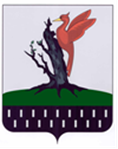 ТАТАРСТАН  РЕСПУБЛИКАСЫ АЛАБУГА  МУНИЦИПАЛЬ РАЙОНЫ ПОСПЕЛОВО АВЫЛ ЖИРЛЕГЕБАШЛЫГЫ                           Виды параметров и единицы измеренияВиды параметров и единицы измеренияЗначения параметров применительно к основным разрешенным видам использования недвижимостиЗначения параметров применительно к основным разрешенным видам использования недвижимостиОтдельно стоящий односемейный дом (факт)Отдельно стоящий односемейный дом(проект)Предельные параметры земельных участковМинимальная площадькв.м4001000Максимальная площадькв.м.20002000